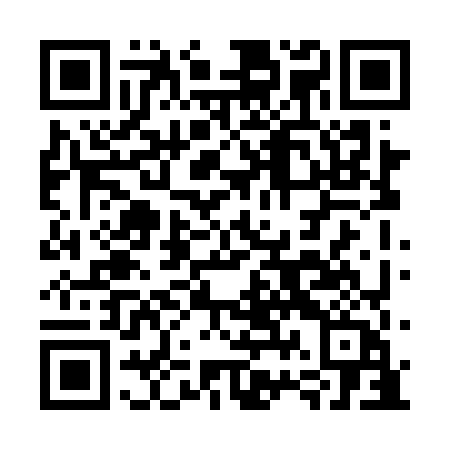 Prayer times for Uchikwachikanan, Quebec, CanadaWed 1 May 2024 - Fri 31 May 2024High Latitude Method: Angle Based RulePrayer Calculation Method: Islamic Society of North AmericaAsar Calculation Method: HanafiPrayer times provided by https://www.salahtimes.comDateDayFajrSunriseDhuhrAsrMaghribIsha1Wed3:025:1212:516:028:3010:412Thu3:015:1012:516:048:3210:423Fri3:005:0812:516:058:3410:434Sat2:595:0612:516:068:3610:445Sun2:575:0412:506:078:3810:446Mon2:565:0212:506:088:4010:457Tue2:555:0012:506:098:4210:468Wed2:544:5812:506:108:4410:479Thu2:534:5612:506:118:4510:4810Fri2:524:5412:506:128:4710:4911Sat2:514:5212:506:148:4910:5012Sun2:504:5012:506:158:5110:5113Mon2:504:4912:506:168:5310:5214Tue2:494:4712:506:178:5410:5315Wed2:484:4512:506:188:5610:5316Thu2:474:4312:506:198:5810:5417Fri2:464:4212:506:209:0010:5518Sat2:454:4012:506:219:0110:5619Sun2:454:3812:506:229:0310:5720Mon2:444:3712:506:239:0510:5821Tue2:434:3512:506:249:0610:5922Wed2:424:3412:516:249:0810:5923Thu2:424:3212:516:259:1011:0024Fri2:414:3112:516:269:1111:0125Sat2:404:3012:516:279:1311:0226Sun2:404:2812:516:289:1411:0327Mon2:394:2712:516:299:1611:0328Tue2:394:2612:516:309:1711:0429Wed2:384:2512:516:309:1811:0530Thu2:384:2412:516:319:2011:0631Fri2:374:2312:526:329:2111:06